РЕШЕНИЕРассмотрев проектрешения о внесении изменений в Положение о Департаменте градостроительства и земельных отношений Петропавловск-Камчатского городского округа, утвержденное решением Городской ДумыПетропавловск-Камчатскогогородского округаот 24.06.2009 № 515-р, внесенный Главой администрации Петропавловск-Камчатского городского округа АлексеевымА.В., в соответствии с решением Городской Думы Петропавловск-Камчатского городского округа от 22.04.2009 № 477-р «Об утверждении структуры администрации Петропавловск-Камчатского городского округа», руководствуясь статьей 28 Устава Петропавловск-Камчатского городского округа, Городская Дума Петропавловск-Камчатского городского округаРЕШИЛА:1. Внести изменения в Положение о Департаменте градостроительства и земельных отношений Петропавловск-Камчатского городского округа, утвержденное решением Городской ДумыПетропавловск-Камчатскогогородского округаот 24.06.2009 № 515-р, изложив его в редакции, согласно приложению к настоящему решению.2. Департаменту градостроительства и земельных отношений Петропавловск-Камчатского городского округа в установленном порядке осуществить государственную регистрацию изменений в Положение о Департаменте градостроительства и земельных отношений администрации Петропавловск-Камчатского городского округа.3. Направить настоящее решение в газету «Град Петра и Павла» для опубликования.4. Настоящее решение вступает в силу с 01.01.2013.Приложениек решению Городской ДумыПетропавловск-Камчатскогогородского округаот 26.12.2012 № 65-рПоложениео Департаменте градостроительства и земельных отношений администрации Петропавловск-Камчатского городского округа1. Общие положения и правовой статус Департамента градостроительства и земельных отношений администрации Петропавловск-Камчатского городского округа1.1. Настоящее Положение о Департаменте градостроительства и земельных отношений администрации Петропавловск-Камчатского городского округа(далее – Положение) определяет статус, цель деятельности, задачи и компетенцию Департамента градостроительства и земельных отношений администрации Петропавловск-Камчатского городского округа (далее – Департамент).1.2. Департамент является органом администрации Петропавловск-Камчатского городского округа (далее – администрация городского округа), учрежденным в соответствии с Уставом Петропавловск-Камчатского городского округа.Департамент является органом администрации городского округа, уполномоченным на осуществление полномочий собственника в части решения вопросов местного значения в сфере архитектуры, градостроительства, а также органом, уполномоченным на осуществление полномочий собственника в части решения вопросов местного значения в сфере земельных отношений, переданных Департаменту от Комитета по управлению имуществом Петропавловск-Камчатского городского округа в порядке перераспределения полномочий Петропавловск-Камчатского городского округа между органами администрации городского округа.1.3. В своей деятельности Департамент руководствуется Конституцией Российской Федерации, федеральными конституционными законами, федеральными законами и нормативными правовыми актами Российской Федерации, законами и нормативными правовыми актами Камчатского края, Уставом Петропавловск-Камчатского городского округа и муниципальными правовыми актами Петропавловск-Камчатского городского округа(далее – муниципальные правовые актыгородского округа).1.4. Полное наименование Департамента: Департамент градостроительства и земельных отношений администрации Петропавловск-Камчатского городского округа.Сокращенное наименование Департамента: Департамент градостроительства и земельных отношенийадминистрации городского округа.Аббревиатура наименования Департамента, используемая при заполнении листков нетрудоспособности: ДГЗО ПКГО.1.5. Место нахождения Департамента: 683000, г.Петропавловск-Камчатский, ул. Советская, д.22.1.6. Департамент является юридическим лицом, имеет печать со своим наименованием, штампы, бланки и иные реквизиты в соответствии с законодательством, лицевые счета в Управлении Федерального казначейства по Камчатскому краю, имеет самостоятельный баланс, бюджетную смету, может выступать истцом, ответчиком и иным лицом в суде, приобретать своими действиями имущественные и личные неимущественные права и нести ответственность в порядке, установленном законодательством и настоящим Положением.1.7. Департамент осуществляет функции главного распорядителя и получателя средств бюджета Петропавловск-Камчатского городского округа (далее – бюджет городского округа), предусмотренных на содержание Департамента и реализацию возложенных на Департамент функций.1.8. Департамент обеспечивает архивное хранение документов Департамента (в пределах установленных сроков), передает архивные документы в установленном порядке на постоянное хранение в архив, выдает необходимые справки и документы.2. Структура Департамента2.1. Департамент состоит из отделов, определяемых штатным расписанием. 2.2. Отделы Департамента не являются юридическими лицами и возглавляются начальниками, назначаемыми на должность и освобождаемыми от должности руководителем Департамента.2.3. Положения об отделах Департамента утверждаются приказом Департамента.3. Цели деятельности и задачи Департамента3.1. Целями деятельности Департамента являетсяорганизация деятельности по решению на территории Петропавловск-Камчатского городского округа (далее – городской округ)вопросов местного значения в сфере:3.1.1 утверждения генерального плана, правил землепользования и застройки, утверждения подготовленной на основе генерального плана городского округа документации по планировке территории, выдачиразрешений на строительство (за исключением случаев, предусмотренных Градостроительным кодексом Российской Федерации, иными федеральными законами), разрешений на ввод объектов в эксплуатацию при осуществлении строительства, реконструкции объектов капитального строительства, расположенных на территории городского округа, утверждения местных нормативов градостроительного проектирования городского округа, ведения информационной системы обеспечения градостроительной деятельности, осуществляемой на территории городского округа, резервирования земель и изъятия, в том числе путем выкупа, земельных участков в границах городского округа для муниципальных нужд;3.1.2 присвоения наименований улицам, площадям и иным территориям проживания граждан в городском округе, установления нумерации домов;3.1.3 обеспечения выполнения работ, необходимых для создания искусственных земельных участков для нужд городского округа, проведения открытого аукциона на право заключить договор о создании искусственного земельного участка в соответствии с федеральным законом;3.1.4 организация и создание условий для жилищного строительства.3.2. Задачами Департамента являются:3.2.1 подготовка документов территориального планирования городского округа, местных нормативов градостроительного проектирования городского округа, правил землепользования и застройки, документации по планировке территории, выдача разрешений на строительство, разрешений на ввод объектов в эксплуатацию при осуществлении строительства, реконструкции, капитального ремонта объектов капитального строительства, расположенных на территории городского округа,выдача градостроительных планов участков, ведение информационных систем обеспечения градостроительной деятельности, осуществляемой на территории городского округа, подготовка решений о развитии застроенных территорий;3.2.2 организация резервирования земель, изъятие, в том числе путем выкупа, земельных участков для муниципальных нужд, разработки и реализации местных программ использования и охраны земель, осуществления управления и распоряжения земельными участками, находящимися в муниципальной собственности, земельными участками, государственная собственность на которые не разграничена, в пределах компетенции установленной нормативными актами Российской Федерации, Камчатского края;3.2.3 обеспечение выполнения работ, необходимых для создания искусственных земельных участков для нужд городского округа, проведение открытого аукциона на право заключить договор о создании искусственного земельного участка в соответствии с федеральным законом;3.2.4 организация присвоения наименований улицам, площадям и иным территориям проживания граждан в городском округе, установления нумерации домов;3.2.5 участие от имени городского округа в правовых отношениях в области геодезической и картографической деятельности;3.2.6организация работы по присвоению, переадресации, аннулированию адресов объектам капитального строительства на территории городского округа,инвентаризация адресного плана городского округа;3.2.7 организация и создание условий для жилищного строительства;3.2.8 решение вопросов создания парковок (парковочных мест), расположенных на автомобильных дорогах общего пользования местного значения городского округа.3.3. Департамент является органом администрации городского округа, уполномоченным на осуществление от имени городского округа прав владения, пользования и распоряжения земельными участками, находящимися в муниципальной собственности, от имени собственника – Петропавловск-Камчатского городского округа, а также в соответствии с абзацем вторым пункта 10 статьи 3 Федерального закона от 25.10.2001 № 137-ФЗ «О введении в действие Земельного кодекса Российской Федерации» на распоряжение земельными участками, государственная собственность на которые не разграничена.4. Функции и компетенция Департамента4.1. Для достижения целей деятельности и выполнения задач, установленных настоящим Положением, Департамент выполняет функции, осуществляет права и исполняет обязанности, установленные настоящим разделом. 4.2. Функции и обязанности Департамента в области архитектуры и градостроительства:4.2.1 организация работы по разработке предложений для утверждения документов территориального  планирования городского округа;4.2.2 организация планирования использования земель городского округа и осуществление контроля за использованием по целевому назначению земельных участков;4.2.3 разработка местных нормативов градостроительного проектирования;4.2.4 координация работы комиссии по подготовке и внесению изменений в правила землепользования и застройки; 4.2.5 подготовка на основе документов территориального планирования документации по планировке территории, за исключением случаев, предусмотренных законодательством Российской Федерации;4.2.6 ведение информационной системы обеспечения градостроительной деятельности, осуществляемой на территории городского округа;4.2.7 подготовка предложений по выбору земельных участков в соответствии с законодательством Российской Федерации;4.2.8 выдача разрешений на строительство (реконструкцию) объектов капитального строительства на территории городского округа, за исключением случаев, предусмотренных частями 5 и 6 статьи 51 Градостроительного кодекса Российской Федерации и другими федеральными законами;4.2.9 подготовка градостроительных планов земельных участков;4.2.10 выдача разрешений на ввод объекта в эксплуатацию;4.2.11 выдача схемы расположения земельного участка на кадастровом плане или кадастровой карте соответствующей территории в случае, если не осуществлен государственный кадастровый учет земельного участка или в государственном кадастре недвижимости отсутствуют сведения о земельном участке, необходимые для выдачи кадастрового паспорта земельного участка;4.2.12 осуществление градостроительной и архитектурно-художественной деятельности по согласованию размещения и установки средств наружной рекламы и информации в целях соблюдения собственниками, иными законными владельцами недвижимого имущества, к которому присоединяется рекламная конструкция, владельцами рекламных конструкций внешнего облика сложившейся застройки и соответствия установки рекламной конструкции в данном месте генеральному плану городского округа;4.3.13 выдача ордеров на производство земляных работ;4.2.14 разработка комплексных программ по художественному оформлению городского округа;4.2.15 решение в соответствии с законодательством и муниципальными правовыми актами вопросов, связанных с установкой и демонтажем павильонов, гаражей, малых архитектурных форм;4.2.16 организация работы по присвоению наименований улицам, площадям и иным территориям проживания граждан в городском округе, установления нумерации домов, а также объектам капитального строительства;4.2.17 организация работы по присвоению, переадресации, аннулированию адресов объектам капитального строительства на территории городского округа,инвентаризация адресного плана городского округа4.2.18 согласование колерных паспортов зданий и сооружений, расположенных на территории городского округа;4.2.19 осуществление деятельности по организации и созданию условий для жилищного строительства;4.2.20 участие в решении вопросов создания парковок (парковочных мест), расположенных на автомобильных дорогах общего пользования местного значения городского округа.Функции и обязанности Департамента в области земельных отношений:4.3.1 планирование использования земель городского округа;4.3.2 предоставление и изъятие в установленном порядке земельных участков в соответствии с законодательством Российской Федерации;4.3.3 обеспечение регистрации прав на земельные участки и сделок с ними в установленном законом порядке;4.3.4 проведение в установленном порядке мероприятий, связанных с разграничением государственной собственности на землю;4.3.5 выступление в порядке, установленном законодательством и муниципальными правовыми актами городского округа, стороной в сделках по приобретению в муниципальную собственность и отчуждению земельных участков;4.3.6 ведение учета земельных участков, находящихся в муниципальной собственности;4.3.7 участие от имени городского округа в правовых отношениях в области геодезической и картографической деятельности;4.3.8 подготовка документов для перевода земель, находящихся в ведении городского округа, из одной категории в другую;4.3.9 подготовка предложений для внесения изменений в характеристики земельных участков и предоставление в орган кадастрового учета соответствующих документов;4.3.10 участие в согласовании местоположения границ земельных участков, согласовании и утверждении схем расположения земельных участков, расположенных на территории городского округа, участие в согласовании границ смежных земельных участков;4.3.11 организация и проведение конкурсов, аукционов по предоставлению гражданам и юридическим лицам земельных участков под строительство, организация проведения оценки рыночной стоимости земельных участков, определение начального размера годовой арендной платы за земельные участки, выставленные на аукцион или начального размера стоимости земельных участков;4.3.12 заключение от имени городского округа договоров купли-продажи земельных участков, договоров бесплатной передачи земельных участков, договоров безвозмездного срочного пользования земельных участков, договоров аренды, установление сервитутов, заключение иных предусмотренных законодательством Российской Федерации сделок в отношении земельных участков;4.3.13 выполнение функций заказчика на проведение землеустроительных работ, финансируемых за счет средств бюджета городского округа;4.3.14 участие в организации торгов по размещению муниципальных заказов на выполнение работ и оказание услуг, связанных с землеустройством, оценкой земельных участков, находящихся в муниципальной собственности или государственная собственность на которые не разграничена (за исключением земельных участков, распоряжение которыми в силу Закона Камчатского края от 22.11.2010 № 506 «О распоряжении земельными участками, государственная собственность на которые не разграничена, в административном центре Камчатского края - городе краевого подчинения Петропавловске-Камчатском» осуществляется исполнительным органом государственной власти Камчатского края, осуществляющим функции по управлению государственным имуществом Камчатского края);4.3.15 подготовка и согласование проектов постановлений администрации городского округа о предоставлении земельных участков для строительства, об изъятии земельных участков для муниципальных нужд, об установлении (прекращении) действия ограничений прав на земельные участки, находящиеся в муниципальной собственности или государственная собственность на которые не разграничена (за исключением земельных участков, распоряжение которыми в силу Закона Камчатского края от 22.11.2010 № 506 «О распоряжении земельными участками, государственная собственность на которые не разграничена, в административном центре Камчатского края - городе краевого подчинения Петропавловске-Камчатском», осуществляется исполнительным органом государственной власти Камчатского края, осуществляющим функции по управлению имуществом Камчатского края);4.3.16 приобретение от имени городского округа земельных участков в собственность городского округа в соответствии с законодательством Российской Федерации;4.3.17 принятие от имени городского округа земельных участков в собственность городского округа в соответствии с законодательством Российской Федерации;4.3.18 передача от имени городского округа земельных участков в собственность Российской Федерации или государственную собственность Камчатского краяв соответствии с законодательствомРоссийской Федерации;4.3.19 организация работ по информационному взаимодействию с органами кадастрового учета;4.3.20 осуществление в полном объеме прав и полномочий арендодателя земельных участковв том числе, по договорам, заключенным Комитетом по управлению имуществом Петропавловск-Камчатского городского округа до 01.01.2010 (до вступления в силу решения Городской Думы Петропавловск-Камчатского городского округа от 23.12.2009 № 687-р «О внесении изменений в Положение о Департаменте градостроительства и земельных отношений, утвержденное решением Городской Думы Петропавловск-Камчатского городского округа от 24.06.2009 № 515-р» и решения Городской Думы Петропавловск-Камчатского городского округа от 23.12.2009 № 693-р «О внесении изменений в Положение о Комитете по управлению имуществом Петропавловск-Камчатского городского округа, утвержденное решением Петропавловск-Камчатской Городской Думы от 29.12.2005 № 267-р);4.3.21 передача в установленном порядке земельных участков в аренду, иное возмездное или безвозмездное пользование;4.3.22 осуществление контроля за выполнением условий заключенных договоров аренды земельных участков;4.3.23 осуществление контроля за поступлением в бюджет городского округа средств от продажи и аренды земельных участков и функций администратора неналоговых доходов по указанным платежам;4.3.24 осуществление в соответствии с законодательством в пределах своих полномочий в качестве администратора поступлений в бюджет городского округа контроля за правильностью исчисления, полнотой и своевременностью уплаты, начисления и учета, взыскания и принятие решений о возврате излишне уплаченных (взысканных) платежей в бюджет городского округа, пеней и штрафов по ним;4.3.25 осуществление работы по определению перечня мест и площадок для выгула собак на территории городского округа;4.3.26 участие в разработке и реализации муниципальных программ в части развития геоинформационных систем  городского округа;4.3.27 заключение договоров  об обмене  информацией и организации обмена информацией между базовой и отраслевыми геоинформационными системами.4.4. Департамент в пределах своей компетенции:4.4.1  разрабатывает муниципальные правовые акты городского округа;4.4.2 обеспечивает правовое сопровождение своей деятельности, представление интересов и защиту имущественных прав городского округа в судебных органах;4.4.3 в соответствии с законодательством и муниципальными правовыми актами городского округа участвует в создании муниципальных предприятий и учреждений, в решении вопросов их реорганизации и ликвидации, осуществляет функции главного распорядителя в отношении созданных с участием Департамента  учреждений;4.4.4 обеспечивает на территории городского округа соблюдение законов и иных правовых актов органов государственной власти, осуществляет контроль за соблюдением решений Городской Думы Петропавловск-Камчатского городского округа, постановлений администрации городского округа;4.4.5 реализует мероприятия по увеличению доходности муниципального имущества, переданного в возмездное пользование;4.4.6 разрабатывает мероприятия по повышению эффективности использования бюджетных средств;4.4.7 осуществляет разработку мер по сокращению дебиторской и кредиторской задолженности подведомственных муниципальных учреждений.4.5. Департамент осуществляет иные функции и обязанности в соответствии с муниципальными правовыми актами городского округа.4.6. Департамент для осуществления своих функций в пределах своей компетенции имеет право:4.6.1 заключать договоры с хозяйствующими субъектами о приобретении материальных ценностей, выполнении работ и оказании услуг по вопросам, входящим в компетенцию Департамента, в пределах утвержденной сметы и имеющихся в распоряжении денежных средств, в порядке, установленном законодательством;4.6.2 взаимодействовать с органами местного самоуправления городского округа, органами администрации городского округа, органами государственной власти, органами местного самоуправления муниципальных образований Камчатского края, юридическими, физическими лицами и индивидуальными предпринимателями; 4.6.3 запрашивать и получать в установленном порядке от руководителей органов администрации городского округа, муниципальных предприятий и учреждений городского округа информацию и материалы, необходимые для осуществления функций Департамента; 4.6.4 вносить на рассмотрение Главы администрации Петропавловск-Камчатского городского округа (далее – Глава администрации городского округа) проекты правовых актов, касающиеся сфер деятельности Департамента; 4.6.5 осуществлять официальную переписку с юридическими, физическими лицами и индивидуальными предпринимателями по вопросам своей деятельности;4.6.6 разрабатывать и вносить Главе администрации городского округа предложения по структурным, отраслевым и иным реформам.5. Имущество и денежные средства Департамента5.1. Имущество и денежные средства Департамента формируются из:5.1.1 денежных средств, полученных Департаментом из бюджета городского округа в порядке бюджетного финансирования;5.1.2 муниципального имущества, закрепленного за Департаментом в установленном порядке на праве оперативного управления.5.2. Департамент имеет бюджетную смету.5.3. Имущество, приобретенное Департаментом за счет бюджетных средств, выделенных ему в порядке бюджетного финансирования, закрепляется за Департаментом на праве оперативного управления в порядке, установленном законодательством, и находится в оперативном управлении Департамента.5.4. Департамент самостоятельно владеет и пользуется закрепленным за ним имуществом, распоряжается имеющимися денежными средствами в порядке и в пределах, установленных законодательством и настоящим Положением.6. Организация деятельности Департамента и руководство Департаментом6.1. Руководство Департаментом осуществляет руководитель Департамента, действующий на принципе единоначалия.6.2. Руководитель Департамента назначается на должность и освобождается от занимаемой должности Главой администрации городского округа в соответствии с трудовым законодательством Российской Федерации, иными законодательными актами, регулирующими трудовые отношения с учетом особенностей, установленных для муниципальных служащих. Руководитель Департамента действует в пределах полномочий, установленных настоящим Положением, и несет ответственность за выполнение задач, возложенных на Департамент. Поручения руководителя Департамента по вопросам, относящимся к его компетенции, являются обязательными для исполнения всеми работниками Департамента.6.3. Руководитель Департамента:6.3.1 осуществляет руководство Департаментом;6.3.2 без доверенности действует от имени Департамента, представляет его в отношениях со всеми юридическими и физическими лицами, органами государственной власти, органами местного самоуправления, судебными и правоохранительными органами;6.3.3 в пределах своих полномочий издает приказы;6.3.4 подписывает документы, выдает доверенности, исходящие от имени Департамента;6.3.5 разрабатывает структуру Департамента и представляет на утверждение Главе администрации городского округа штатное расписание Департамента;6.3.6 в соответствии с трудовым законодательством принимает на работу и увольняет работников Департамента, заключает и расторгает с ними трудовые договоры;6.3.7 представляет Главе администрации городского округа на согласование кандидатуры своих заместителей для назначения на должность;6.3.8 определяет функциональные обязанности работников Департамента (в том числе своих заместителей), утверждает их должностные инструкции, контролирует их деятельность, применяет к ним меры поощрения и взыскания;6.3.9 распоряжается денежными средствами Департамента в порядке, установленном законодательством, открывает и закрывает лицевые счета в Управлении Федерального казначейства по Камчатскому краю, подписывает финансовые документы, совершает иные действия в пределах своих полномочий;6.3.10 заключает от имени Департамента договоры (муниципальные контракты) и соглашения;6.3.11 выполняет функции, предусмотренные законодательством, муниципальными правовыми актами городского округа и настоящим Положением.7. Трудовые отношения7.1. В штатное расписание Департамента включаются должности муниципальной службы, а также должности лиц, исполняющих обязанности по техническому обеспечению деятельности органов местного самоуправления, не замещающих должности муниципальной службы и не являющихся муниципальными служащими.7.2. Трудовые отношения работников Департамента регулируются трудовым законодательством и заключенными с ними договорами с учетом особенностей, установленных законодательством Российской Федерации и Камчатского края, а также муниципальными правовыми актами городского округа.8. Учет и отчетность Департамента8.1. Департамент ведет бухгалтерскую, статистическую и иную отчетность в порядке, установленном законодательством Российской Федерации.8.2. Контроль за деятельностью Департамента осуществляется органами, уполномоченными на это законодательством и муниципальными правовыми актами городского округа.8.3. Департамент ежегодно представляет Главе администрации городского округа отчет о своей работе.9. Реорганизация и ликвидация ДепартаментаРешение о реорганизации и ликвидации Департамента осуществляется решением Городской Думы Петропавловск-Камчатского городского округа по представлению Главы администрации городского округа и (или) по решению суда в порядке, установленном законодательством Российской Федерации.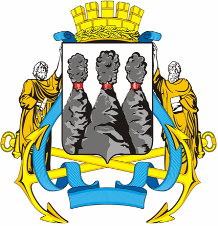 ГОРОДСКАЯ ДУМАПЕТРОПАВЛОВСК-КАМЧАТСКОГО ГОРОДСКОГО ОКРУГАот 26.12.2012 № 65-р3-я сессияг.Петропавловск-КамчатскийО внесении изменений в Положение о Департаменте градостроительства и земельных отношений Петропавловск-Камчатского городского округа, утвержденное решением Городской Думы Петропавловск-Камчатского городского округа от 24.06.2009 № 515-рГлава Петропавловск-Камчатского городского округа, исполняющий полномочия председателя Городской ДумыК.Г. Слыщенко